Publicado en Ciudad de México el 15/10/2021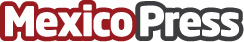 Generation México convoca a curso gratuito de Desarrollador JavaLa última convocatoria del año estará vigente hasta el 11 de noviembre, es para el curso Java Full Stack dirigido a jóvenes de entre 18 y 29 años residentes de la Ciudad de México y Guadalajara. El objetivo es capacitar a 150 capitalinos y 100 tapatíos durante 12 semanas. En lo que va del año se han formado a más de 250 jóvenesDatos de contacto:Ocazet-Nota de prensa publicada en: https://www.mexicopress.com.mx/generation-mexico-convoca-a-curso-gratuito-de Categorías: Programación Software Jalisco Ciudad de México Cursos http://www.mexicopress.com.mx